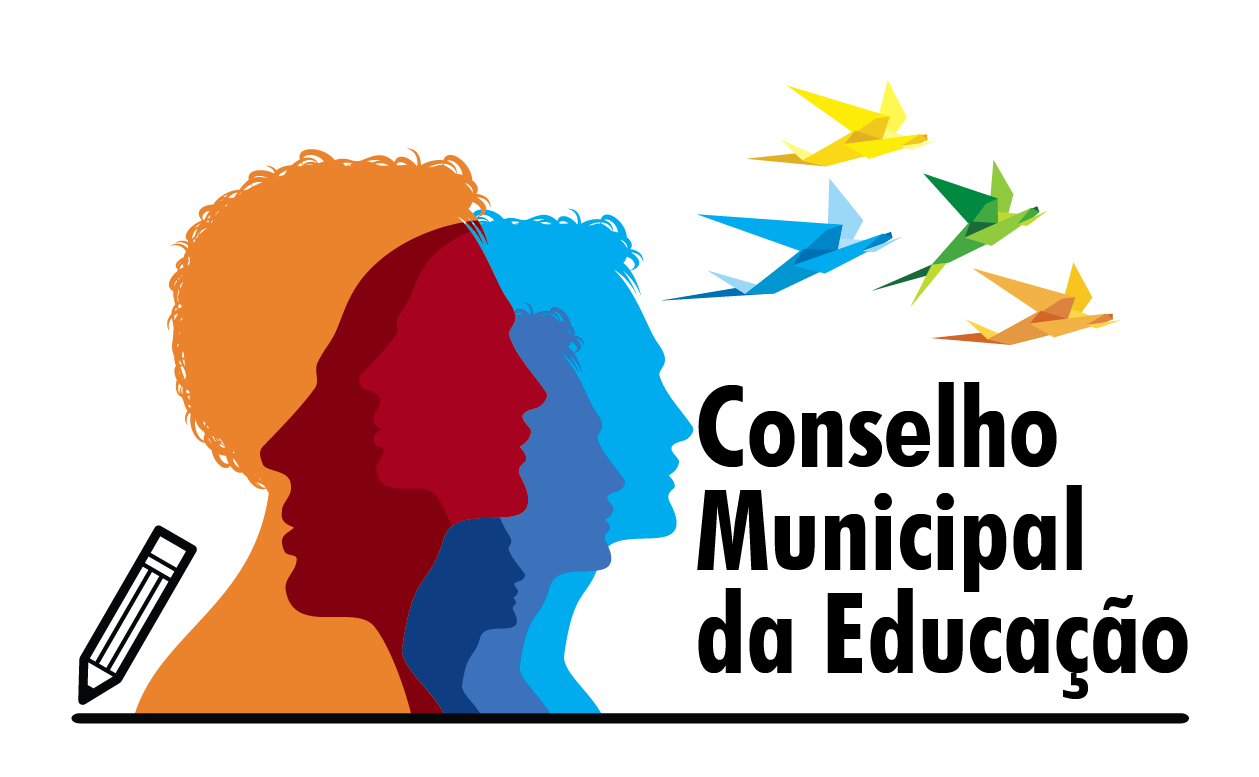 		PAUTA – REUNIÃO EXTRAORDINÁRIA			Dia: 24 de fevereiro de 2021 – Horário 18h00LOCAL: SALA PAULO FREIRE – CEC REUNIÃO COM EXMO. SR. SECRETÁRIO DE SAÚDE- SR. FÁBIO SARTÓRIO e EXMA SRA. ANNA NORONHA FÁVARO – EXMA. SRA. SECRETÁRIA DE EDUCAÇÃO DE SALTO/SP.TEMA: Retorno das aulas na Rede Municipal.		    Salto, 11 de fevereiro de 2021		     Evelize Assunta Padovani		     RG 11 502 730 0 		     Presidente CME. 